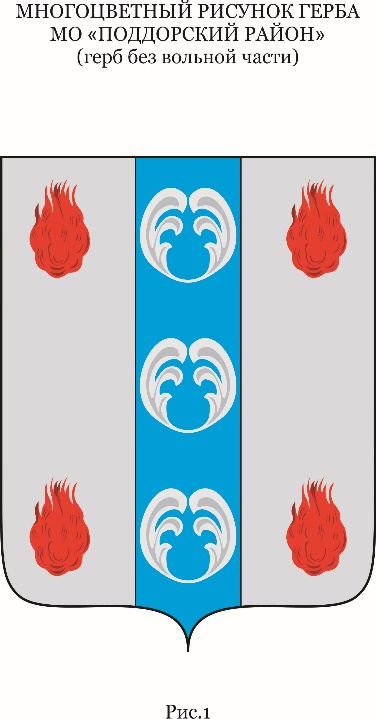 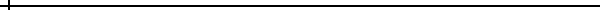 Российская ФедерацияНовгородская областьАДМИНИСТРАЦИЯ ПОДДОРСКОГО МУНИЦИПАЛЬНОГО РАЙОНАП О С Т А Н О В Л Е Н И Еот 09.01.2024 №1с. ПоддорьеОб утверждении Положения о порядке ведения муниципальной долговой книги Поддорского муниципального районВ соответствии с Бюджетным кодексом Российской Федерации, Федеральным законом от 6 октября 2003 года № 131-ФЗ «Об общих принципах организации местного самоуправления в Российской Федерации», руководствуясь Уставом Поддорского муниципального района, Администрация Поддорского муниципального района ПОСТАНОВЛЯЕТ:1. Утвердить Положение о порядке ведения муниципальной долговой книги Поддорского муниципального района.2. Контроль за исполнением настоящего постановления возложить на главного бухгалтера комитета финансов Администрации Поддорского муниципального района – Ю.В. Дмитриеву.3. Настоящее постановление вступает в силу со дня его опубликования.4. Постановление Администрации Поддорского муниципального района от 25.03.2009 № 103 «Об утверждении Положения о порядке ведения муниципальной долговой книги Поддорского муниципального района» признать утратившим силу.5. Опубликовать постановление в муниципальной газете «Поддорский вестник» и разместить на официальном сайте Администрации муниципального района в информационно - телекоммуникационной сети «Интернет» (https://admpoddore.gosuslugi.ru/).Глава муниципального района                                                                                                                             Е.В. ПанинаУТВЕРЖДЕНОпостановлением АдминистрацииПоддорского муниципального районаот 09.01.2024 №1ПОЛОЖЕНИЕо порядке ведения муниципальной долговой книги Поддорского муниципального района1. Настоящим Положением определяется порядок ведения муниципальной долговой книги Поддорского муниципального района (далее – муниципальная долговая книга), в том числе состав информации, вносимой в муниципальную долговую книгу, порядок и срок ее внесения.2. Ведение муниципальной долговой книги осуществляет комитет финансов Администрации Поддорского муниципального района (далее комитет финансов).3. Комитет финансов несет ответственность за сохранность, своевременность, полноту и правильность ведения муниципальной долговой книги в соответствии с действующим законодательством, а также за достоверность информации о долговых обязательствах Поддорского муниципального района, переданной в Министерство финансов Новгородской области.4. Муниципальная долговая книга ведется в электронном виде по форме, установленной приложением к настоящему Положению.5. Муниципальная долговая книга состоит из пяти разделов, соответствующих видам долговых обязательств:1) долговые обязательства по муниципальным ценным бумагам;2) долговые обязательства по бюджетным кредитам, привлеченным в бюджет муниципального округа из других бюджетов бюджетной системы Российской Федерации;3) долговые обязательства по кредитам, привлеченным муниципальным округом от кредитных организаций;4) долговые обязательства по гарантиям муниципального округа (муниципальным гарантиям);5) иные долговые обязательства.6. Долговое обязательство регистрируется в муниципальной долговой книге в валюте долга.7. Каждое долговое обязательство регистрируется отдельно и имеет собственный регистрационный номер. Присваиваемый долговому обязательству регистрационный номер состоит из семи знаков в формате «X-XX/XXXX», где «X» – порядковый номер раздела муниципальной долговой книги, «XX» – две последние цифры года, в течение которого возникло долговое обязательство, «XXXX» – порядковый номер долгового обязательства в разделе муниципальной долговой книги.Внутри разделов регистрационные записи осуществляются в хронологическом порядке нарастающим итогом.8. Информация о долговых обязательствах вносится в муниципальную долговую книгу в срок, не превышающий пяти рабочих дней с момента возникновения, изменения или прекращения соответствующего долгового обязательства.9. Учет долговых обязательств ведется на основании кредитных договоров, договоров о предоставлении бюджетных кредитов, договоров о предоставлении муниципальных гарантий, дополнительных соглашений к соответствующим договорам, правовых актов Администрации Поддорского муниципального района об эмиссии отдельного выпуска муниципальных ценных бумаг, а также иных документов, подтверждающих возникновение, изменение, исполнение полностью или частично долгового обязательства, в зависимости от вида долгового обязательства.10. Документы, указанные в пункте 9 настоящего Положения, представляются лицами, их подписавшими, в комитет финансов в течение двух рабочих дней со дня их подписания.11. Комитет финансов не позднее 1 февраля года, следующего за отчетным, муниципальной долговой книге, содержащей сведения о долговых обязательствах Поддорского муниципального района по состоянию на 1 января года, следующего за отчетным, заполняет строки, предназначенные для итоговых показателей по каждому разделу муниципальной долговой книги и по муниципальной долговой книге в целом. При этом указанные итоговые показатели, выраженные в различной валюте, указываются отдельно по каждой валюте, в которой выражены соответствующие долговые обязательства.12. После подсчета итоговых показателей в соответствии с пунктом 11 настоящего Положения, но не позднее 1 февраля года, следующего за отчетным, муниципальная долговая книга печатается на бумажном носителе, подписывается Главой Поддорского муниципального района и передается на постоянное хранение в составе годовой отчетности об исполнении бюджета муниципального района.13. После выполнения действий, предусмотренных пунктом 12 настоящего Положения, сведения о погашенных долговых обязательствах из муниципальной долговой книги исключаются.14. Информация о долговых обязательствах, отраженных в муниципальной долговой книге, подлежит передаче в Министерство финансов Новгородской области в объеме, порядке и сроки, установленные Министерством финансов Новгородской области.15. Информация о долговых обязательствах, отраженных в муниципальной долговой книге, юридическим и физическим лицам, являющимся кредиторами Поддорского муниципального района, представляется комитетом финансов на основании письменного запроса заинтересованного лица в форме выписки из муниципальной долговой книги в срок, не превышающий пяти рабочих дней со дня получения запроса.Приложениек Положению о порядке ведениямуниципальной долговой книгиПоддорского муниципального районаМУНИЦИПАЛЬНАЯ ДОЛГОВАЯ КНИГАПоддорского муниципального района_____ годПорядковый номерДата регистрацииРегистрационный номер обязательстваВид долгового обязательстваНаименование заемщикаНаименование кредитораОснование возникновения долгового обязательства, вид, номер, дата документаДата возникновения долгового обязательстваДата погашения долгового обязательстваДата погашения долгового обязательстваОбъем долгового обязательстваСтоимость обслуживания долгового обязательстваФорма обеспечения долгового обязательстваЗадолженность по долговому обязательствуЗадолженность по долговому обязательствуЗадолженность по долговому обязательствуЗадолженность по долговому обязательствуЗадолженность по долговому обязательствуЗадолженность по долговому обязательствуЗадолженность по долговому обязательствуЗадолженность по долговому обязательствуЗадолженность по долговому обязательствуЗадолженность по долговому обязательствуЗадолженность по долговому обязательствуЗадолженность по долговому обязательствуЗадолженность по долговому обязательствуЗадолженность по долговому обязательствуЗадолженность по долговому обязательствуЗадолженность по долговому обязательствуЗадолженность по долговому обязательствуЗадолженность по долговому обязательствуЗадолженность по долговому обязательствуЗадолженность по долговому обязательствуЗадолженность по долговому обязательствуЗадолженность по долговому обязательствуЗадолженность по долговому обязательствуЗадолженность по долговому обязательствуЗадолженность по долговому обязательствуЗадолженность по долговому обязательствуЗадолженность по долговому обязательствуПорядковый номерДата регистрацииРегистрационный номер обязательстваВид долгового обязательстваНаименование заемщикаНаименование кредитораОснование возникновения долгового обязательства, вид, номер, дата документаДата возникновения долгового обязательстваДата погашения долгового обязательстваДата погашения долгового обязательстваОбъем долгового обязательстваСтоимость обслуживания долгового обязательстваФорма обеспечения долгового обязательстваНа начало текущего годаНа начало текущего годаНа начало текущего годаНа начало текущего годаНа начало текущего годаНа начало текущего годаНачисленоНачисленоНачисленоНачисленоПогашеноПогашеноПогашеноПогашеноПогашеноПогашеноПогашеноПогашеноОстаток задолженностиОстаток задолженностиОстаток задолженностиОстаток задолженностиОстаток задолженностиОстаток задолженностиОстаток задолженностиОстаток задолженностиПорядковый номерДата регистрацииРегистрационный номер обязательстваВид долгового обязательстваНаименование заемщикаНаименование кредитораОснование возникновения долгового обязательства, вид, номер, дата документаДата возникновения долгового обязательстваПлановаяФактическаяОбъем долгового обязательстваСтоимость обслуживания долгового обязательстваФорма обеспечения долгового обязательстваОбщая сумма обязательствОбщая сумма обязательствОбщая сумма обязательствв т.ч. просроченнаяв т.ч. просроченнаяв т.ч. просроченнаяОбщая сумма обязательствОбщая сумма обязательствОбщая сумма обязательствОбщая сумма обязательствВ т.ч. просроченнаяВ т.ч. просроченнаяВ т.ч. просроченнаяВ т.ч. просроченнаяобщая сумма обязательствобщая сумма обязательствобщая сумма обязательствобщая сумма обязательствВ т.ч. просроченнаяВ т.ч. просроченнаяВ т.ч. просроченнаяВ т.ч. просроченнаяПорядковый номерДата регистрацииРегистрационный номер обязательстваВид долгового обязательстваНаименование заемщикаНаименование кредитораОснование возникновения долгового обязательства, вид, номер, дата документаДата возникновения долгового обязательстваПлановаяФактическаяОбъем долгового обязательстваСтоимость обслуживания долгового обязательстваФорма обеспечения долгового обязательстваосновной долг (номинал)процентыштрафосновной долг (номинал)процентыштрафосновной долг (номинал)процентыштрафосновной долг (номинал)основной долг (номинал)процентыштрафосновной долг (номинал)основной долг (номинал)процентыштрафосновной долг (номинал)основной долг (номинал)процентыштрафосновной долг (номинал)основной долг (номинал)процентыштраф1234567891011121314151617181920212223232425262627282929303132323334Раздел 1. Долговые обязательства по муниципальным ценным бумагамРаздел 1. Долговые обязательства по муниципальным ценным бумагамРаздел 1. Долговые обязательства по муниципальным ценным бумагамРаздел 1. Долговые обязательства по муниципальным ценным бумагамРаздел 1. Долговые обязательства по муниципальным ценным бумагамРаздел 1. Долговые обязательства по муниципальным ценным бумагамРаздел 1. Долговые обязательства по муниципальным ценным бумагамРаздел 1. Долговые обязательства по муниципальным ценным бумагамРаздел 1. Долговые обязательства по муниципальным ценным бумагамРаздел 1. Долговые обязательства по муниципальным ценным бумагамРаздел 1. Долговые обязательства по муниципальным ценным бумагамРаздел 1. Долговые обязательства по муниципальным ценным бумагамРаздел 1. Долговые обязательства по муниципальным ценным бумагамРаздел 1. Долговые обязательства по муниципальным ценным бумагамРаздел 1. Долговые обязательства по муниципальным ценным бумагамРаздел 1. Долговые обязательства по муниципальным ценным бумагамРаздел 1. Долговые обязательства по муниципальным ценным бумагамРаздел 1. Долговые обязательства по муниципальным ценным бумагамРаздел 1. Долговые обязательства по муниципальным ценным бумагамРаздел 1. Долговые обязательства по муниципальным ценным бумагамРаздел 1. Долговые обязательства по муниципальным ценным бумагамРаздел 1. Долговые обязательства по муниципальным ценным бумагамРаздел 1. Долговые обязательства по муниципальным ценным бумагамРаздел 1. Долговые обязательства по муниципальным ценным бумагамРаздел 1. Долговые обязательства по муниципальным ценным бумагамРаздел 1. Долговые обязательства по муниципальным ценным бумагамРаздел 1. Долговые обязательства по муниципальным ценным бумагамРаздел 1. Долговые обязательства по муниципальным ценным бумагамРаздел 1. Долговые обязательства по муниципальным ценным бумагамРаздел 1. Долговые обязательства по муниципальным ценным бумагамРаздел 1. Долговые обязательства по муниципальным ценным бумагамРаздел 1. Долговые обязательства по муниципальным ценным бумагамРаздел 1. Долговые обязательства по муниципальным ценным бумагамРаздел 1. Долговые обязательства по муниципальным ценным бумагамРаздел 1. Долговые обязательства по муниципальным ценным бумагамРаздел 1. Долговые обязательства по муниципальным ценным бумагамРаздел 1. Долговые обязательства по муниципальным ценным бумагамРаздел 1. Долговые обязательства по муниципальным ценным бумагамРаздел 1. Долговые обязательства по муниципальным ценным бумагамРаздел 1. Долговые обязательства по муниципальным ценным бумагамИтого по разделу 1Итого по разделу 1Итого по разделу 1Итого по разделу 1Итого по разделу 1Итого по разделу 1Итого по разделу 1Итого по разделу 1Итого по разделу 1Итого по разделу 1XXРаздел 2. Долговые обязательства по бюджетным кредитам, привлеченным в бюджет муниципального округа от других бюджетов бюджетной системы Российской ФедерацииРаздел 2. Долговые обязательства по бюджетным кредитам, привлеченным в бюджет муниципального округа от других бюджетов бюджетной системы Российской ФедерацииРаздел 2. Долговые обязательства по бюджетным кредитам, привлеченным в бюджет муниципального округа от других бюджетов бюджетной системы Российской ФедерацииРаздел 2. Долговые обязательства по бюджетным кредитам, привлеченным в бюджет муниципального округа от других бюджетов бюджетной системы Российской ФедерацииРаздел 2. Долговые обязательства по бюджетным кредитам, привлеченным в бюджет муниципального округа от других бюджетов бюджетной системы Российской ФедерацииРаздел 2. Долговые обязательства по бюджетным кредитам, привлеченным в бюджет муниципального округа от других бюджетов бюджетной системы Российской ФедерацииРаздел 2. Долговые обязательства по бюджетным кредитам, привлеченным в бюджет муниципального округа от других бюджетов бюджетной системы Российской ФедерацииРаздел 2. Долговые обязательства по бюджетным кредитам, привлеченным в бюджет муниципального округа от других бюджетов бюджетной системы Российской ФедерацииРаздел 2. Долговые обязательства по бюджетным кредитам, привлеченным в бюджет муниципального округа от других бюджетов бюджетной системы Российской ФедерацииРаздел 2. Долговые обязательства по бюджетным кредитам, привлеченным в бюджет муниципального округа от других бюджетов бюджетной системы Российской ФедерацииРаздел 2. Долговые обязательства по бюджетным кредитам, привлеченным в бюджет муниципального округа от других бюджетов бюджетной системы Российской ФедерацииРаздел 2. Долговые обязательства по бюджетным кредитам, привлеченным в бюджет муниципального округа от других бюджетов бюджетной системы Российской ФедерацииРаздел 2. Долговые обязательства по бюджетным кредитам, привлеченным в бюджет муниципального округа от других бюджетов бюджетной системы Российской ФедерацииРаздел 2. Долговые обязательства по бюджетным кредитам, привлеченным в бюджет муниципального округа от других бюджетов бюджетной системы Российской ФедерацииРаздел 2. Долговые обязательства по бюджетным кредитам, привлеченным в бюджет муниципального округа от других бюджетов бюджетной системы Российской ФедерацииРаздел 2. Долговые обязательства по бюджетным кредитам, привлеченным в бюджет муниципального округа от других бюджетов бюджетной системы Российской ФедерацииРаздел 2. Долговые обязательства по бюджетным кредитам, привлеченным в бюджет муниципального округа от других бюджетов бюджетной системы Российской ФедерацииРаздел 2. Долговые обязательства по бюджетным кредитам, привлеченным в бюджет муниципального округа от других бюджетов бюджетной системы Российской ФедерацииРаздел 2. Долговые обязательства по бюджетным кредитам, привлеченным в бюджет муниципального округа от других бюджетов бюджетной системы Российской ФедерацииРаздел 2. Долговые обязательства по бюджетным кредитам, привлеченным в бюджет муниципального округа от других бюджетов бюджетной системы Российской ФедерацииРаздел 2. Долговые обязательства по бюджетным кредитам, привлеченным в бюджет муниципального округа от других бюджетов бюджетной системы Российской ФедерацииРаздел 2. Долговые обязательства по бюджетным кредитам, привлеченным в бюджет муниципального округа от других бюджетов бюджетной системы Российской ФедерацииРаздел 2. Долговые обязательства по бюджетным кредитам, привлеченным в бюджет муниципального округа от других бюджетов бюджетной системы Российской ФедерацииРаздел 2. Долговые обязательства по бюджетным кредитам, привлеченным в бюджет муниципального округа от других бюджетов бюджетной системы Российской ФедерацииРаздел 2. Долговые обязательства по бюджетным кредитам, привлеченным в бюджет муниципального округа от других бюджетов бюджетной системы Российской ФедерацииРаздел 2. Долговые обязательства по бюджетным кредитам, привлеченным в бюджет муниципального округа от других бюджетов бюджетной системы Российской ФедерацииРаздел 2. Долговые обязательства по бюджетным кредитам, привлеченным в бюджет муниципального округа от других бюджетов бюджетной системы Российской ФедерацииРаздел 2. Долговые обязательства по бюджетным кредитам, привлеченным в бюджет муниципального округа от других бюджетов бюджетной системы Российской ФедерацииРаздел 2. Долговые обязательства по бюджетным кредитам, привлеченным в бюджет муниципального округа от других бюджетов бюджетной системы Российской ФедерацииРаздел 2. Долговые обязательства по бюджетным кредитам, привлеченным в бюджет муниципального округа от других бюджетов бюджетной системы Российской ФедерацииРаздел 2. Долговые обязательства по бюджетным кредитам, привлеченным в бюджет муниципального округа от других бюджетов бюджетной системы Российской ФедерацииРаздел 2. Долговые обязательства по бюджетным кредитам, привлеченным в бюджет муниципального округа от других бюджетов бюджетной системы Российской ФедерацииРаздел 2. Долговые обязательства по бюджетным кредитам, привлеченным в бюджет муниципального округа от других бюджетов бюджетной системы Российской ФедерацииРаздел 2. Долговые обязательства по бюджетным кредитам, привлеченным в бюджет муниципального округа от других бюджетов бюджетной системы Российской ФедерацииРаздел 2. Долговые обязательства по бюджетным кредитам, привлеченным в бюджет муниципального округа от других бюджетов бюджетной системы Российской ФедерацииРаздел 2. Долговые обязательства по бюджетным кредитам, привлеченным в бюджет муниципального округа от других бюджетов бюджетной системы Российской ФедерацииРаздел 2. Долговые обязательства по бюджетным кредитам, привлеченным в бюджет муниципального округа от других бюджетов бюджетной системы Российской ФедерацииРаздел 2. Долговые обязательства по бюджетным кредитам, привлеченным в бюджет муниципального округа от других бюджетов бюджетной системы Российской ФедерацииРаздел 2. Долговые обязательства по бюджетным кредитам, привлеченным в бюджет муниципального округа от других бюджетов бюджетной системы Российской ФедерацииРаздел 2. Долговые обязательства по бюджетным кредитам, привлеченным в бюджет муниципального округа от других бюджетов бюджетной системы Российской ФедерацииИтого по разделу 2Итого по разделу 2Итого по разделу 2Итого по разделу 2Итого по разделу 2Итого по разделу 2Итого по разделу 2Итого по разделу 2Итого по разделу 2Итого по разделу 2XXРаздел 3. Долговые обязательства по кредитам, привлеченным муниципальным округом от кредитных организацийРаздел 3. Долговые обязательства по кредитам, привлеченным муниципальным округом от кредитных организацийРаздел 3. Долговые обязательства по кредитам, привлеченным муниципальным округом от кредитных организацийРаздел 3. Долговые обязательства по кредитам, привлеченным муниципальным округом от кредитных организацийРаздел 3. Долговые обязательства по кредитам, привлеченным муниципальным округом от кредитных организацийРаздел 3. Долговые обязательства по кредитам, привлеченным муниципальным округом от кредитных организацийРаздел 3. Долговые обязательства по кредитам, привлеченным муниципальным округом от кредитных организацийРаздел 3. Долговые обязательства по кредитам, привлеченным муниципальным округом от кредитных организацийРаздел 3. Долговые обязательства по кредитам, привлеченным муниципальным округом от кредитных организацийРаздел 3. Долговые обязательства по кредитам, привлеченным муниципальным округом от кредитных организацийРаздел 3. Долговые обязательства по кредитам, привлеченным муниципальным округом от кредитных организацийРаздел 3. Долговые обязательства по кредитам, привлеченным муниципальным округом от кредитных организацийРаздел 3. Долговые обязательства по кредитам, привлеченным муниципальным округом от кредитных организацийРаздел 3. Долговые обязательства по кредитам, привлеченным муниципальным округом от кредитных организацийРаздел 3. Долговые обязательства по кредитам, привлеченным муниципальным округом от кредитных организацийРаздел 3. Долговые обязательства по кредитам, привлеченным муниципальным округом от кредитных организацийРаздел 3. Долговые обязательства по кредитам, привлеченным муниципальным округом от кредитных организацийРаздел 3. Долговые обязательства по кредитам, привлеченным муниципальным округом от кредитных организацийРаздел 3. Долговые обязательства по кредитам, привлеченным муниципальным округом от кредитных организацийРаздел 3. Долговые обязательства по кредитам, привлеченным муниципальным округом от кредитных организацийРаздел 3. Долговые обязательства по кредитам, привлеченным муниципальным округом от кредитных организацийРаздел 3. Долговые обязательства по кредитам, привлеченным муниципальным округом от кредитных организацийРаздел 3. Долговые обязательства по кредитам, привлеченным муниципальным округом от кредитных организацийРаздел 3. Долговые обязательства по кредитам, привлеченным муниципальным округом от кредитных организацийРаздел 3. Долговые обязательства по кредитам, привлеченным муниципальным округом от кредитных организацийРаздел 3. Долговые обязательства по кредитам, привлеченным муниципальным округом от кредитных организацийРаздел 3. Долговые обязательства по кредитам, привлеченным муниципальным округом от кредитных организацийРаздел 3. Долговые обязательства по кредитам, привлеченным муниципальным округом от кредитных организацийРаздел 3. Долговые обязательства по кредитам, привлеченным муниципальным округом от кредитных организацийРаздел 3. Долговые обязательства по кредитам, привлеченным муниципальным округом от кредитных организацийРаздел 3. Долговые обязательства по кредитам, привлеченным муниципальным округом от кредитных организацийРаздел 3. Долговые обязательства по кредитам, привлеченным муниципальным округом от кредитных организацийРаздел 3. Долговые обязательства по кредитам, привлеченным муниципальным округом от кредитных организацийРаздел 3. Долговые обязательства по кредитам, привлеченным муниципальным округом от кредитных организацийРаздел 3. Долговые обязательства по кредитам, привлеченным муниципальным округом от кредитных организацийРаздел 3. Долговые обязательства по кредитам, привлеченным муниципальным округом от кредитных организацийРаздел 3. Долговые обязательства по кредитам, привлеченным муниципальным округом от кредитных организацийРаздел 3. Долговые обязательства по кредитам, привлеченным муниципальным округом от кредитных организацийРаздел 3. Долговые обязательства по кредитам, привлеченным муниципальным округом от кредитных организацийРаздел 3. Долговые обязательства по кредитам, привлеченным муниципальным округом от кредитных организацийИтого по разделу 3Итого по разделу 3Итого по разделу 3Итого по разделу 3Итого по разделу 3Итого по разделу 3Итого по разделу 3Итого по разделу 3Итого по разделу 3Итого по разделу 3XXРаздел 4. Долговые обязательства по муниципальным гарантиямРаздел 4. Долговые обязательства по муниципальным гарантиямРаздел 4. Долговые обязательства по муниципальным гарантиямРаздел 4. Долговые обязательства по муниципальным гарантиямРаздел 4. Долговые обязательства по муниципальным гарантиямРаздел 4. Долговые обязательства по муниципальным гарантиямРаздел 4. Долговые обязательства по муниципальным гарантиямРаздел 4. Долговые обязательства по муниципальным гарантиямРаздел 4. Долговые обязательства по муниципальным гарантиямРаздел 4. Долговые обязательства по муниципальным гарантиямРаздел 4. Долговые обязательства по муниципальным гарантиямРаздел 4. Долговые обязательства по муниципальным гарантиямРаздел 4. Долговые обязательства по муниципальным гарантиямРаздел 4. Долговые обязательства по муниципальным гарантиямРаздел 4. Долговые обязательства по муниципальным гарантиямРаздел 4. Долговые обязательства по муниципальным гарантиямРаздел 4. Долговые обязательства по муниципальным гарантиямРаздел 4. Долговые обязательства по муниципальным гарантиямРаздел 4. Долговые обязательства по муниципальным гарантиямРаздел 4. Долговые обязательства по муниципальным гарантиямРаздел 4. Долговые обязательства по муниципальным гарантиямРаздел 4. Долговые обязательства по муниципальным гарантиямРаздел 4. Долговые обязательства по муниципальным гарантиямРаздел 4. Долговые обязательства по муниципальным гарантиямРаздел 4. Долговые обязательства по муниципальным гарантиямРаздел 4. Долговые обязательства по муниципальным гарантиямРаздел 4. Долговые обязательства по муниципальным гарантиямРаздел 4. Долговые обязательства по муниципальным гарантиямРаздел 4. Долговые обязательства по муниципальным гарантиямРаздел 4. Долговые обязательства по муниципальным гарантиямРаздел 4. Долговые обязательства по муниципальным гарантиямРаздел 4. Долговые обязательства по муниципальным гарантиямРаздел 4. Долговые обязательства по муниципальным гарантиямРаздел 4. Долговые обязательства по муниципальным гарантиямРаздел 4. Долговые обязательства по муниципальным гарантиямРаздел 4. Долговые обязательства по муниципальным гарантиямРаздел 4. Долговые обязательства по муниципальным гарантиямРаздел 4. Долговые обязательства по муниципальным гарантиямРаздел 4. Долговые обязательства по муниципальным гарантиямРаздел 4. Долговые обязательства по муниципальным гарантиямИтого по разделу 4Итого по разделу 4Итого по разделу 4Итого по разделу 4Итого по разделу 4Итого по разделу 4Итого по разделу 4Итого по разделу 4Итого по разделу 4Итого по разделу 4XXВСЕГОВСЕГОВСЕГОВСЕГОВСЕГОВСЕГОВСЕГОВСЕГОВСЕГОВСЕГОXXРаздел 5. Иные долговые обязательстваРаздел 5. Иные долговые обязательстваРаздел 5. Иные долговые обязательстваРаздел 5. Иные долговые обязательстваРаздел 5. Иные долговые обязательстваРаздел 5. Иные долговые обязательстваРаздел 5. Иные долговые обязательстваРаздел 5. Иные долговые обязательстваРаздел 5. Иные долговые обязательстваРаздел 5. Иные долговые обязательстваРаздел 5. Иные долговые обязательстваРаздел 5. Иные долговые обязательстваРаздел 5. Иные долговые обязательстваРаздел 5. Иные долговые обязательстваРаздел 5. Иные долговые обязательстваРаздел 5. Иные долговые обязательстваРаздел 5. Иные долговые обязательстваРаздел 5. Иные долговые обязательстваРаздел 5. Иные долговые обязательстваРаздел 5. Иные долговые обязательстваРаздел 5. Иные долговые обязательстваРаздел 5. Иные долговые обязательстваРаздел 5. Иные долговые обязательстваРаздел 5. Иные долговые обязательстваРаздел 5. Иные долговые обязательстваРаздел 5. Иные долговые обязательстваРаздел 5. Иные долговые обязательстваРаздел 5. Иные долговые обязательстваРаздел 5. Иные долговые обязательстваРаздел 5. Иные долговые обязательстваРаздел 5. Иные долговые обязательстваРаздел 5. Иные долговые обязательстваРаздел 5. Иные долговые обязательстваРаздел 5. Иные долговые обязательстваИтого по разделу 5Итого по разделу 5Итого по разделу 5Итого по разделу 5Итого по разделу 5Итого по разделу 5Итого по разделу 5Итого по разделу 5Итого по разделу 5Итого по разделу 5XXВСЕГОВСЕГОВСЕГОВСЕГОВСЕГОВСЕГОВСЕГОВСЕГОВСЕГОВСЕГОXX